AG Tischtennis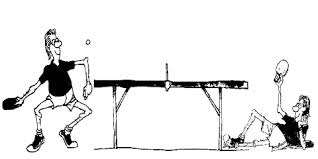 Eine Platte, ein Netz, zwei Schläger, ein Ball und viel, viel Spaß!!!Tischtennis mit Herrn Poth in Nettersheim